Творческая выставка «Дары природы»Группа «Солнышки», сентябрь 2016 г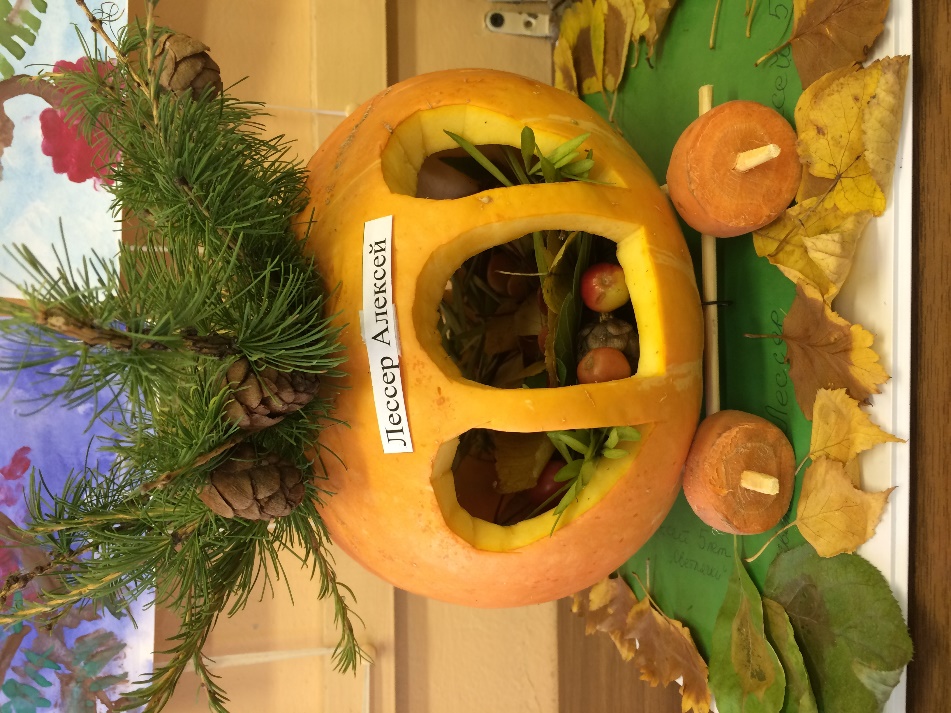 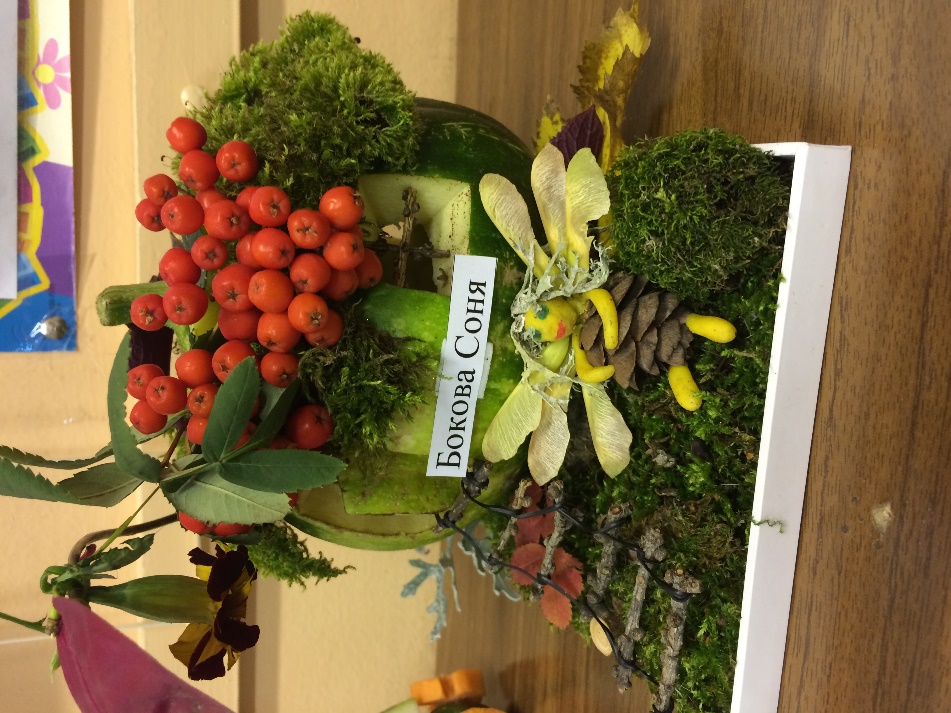 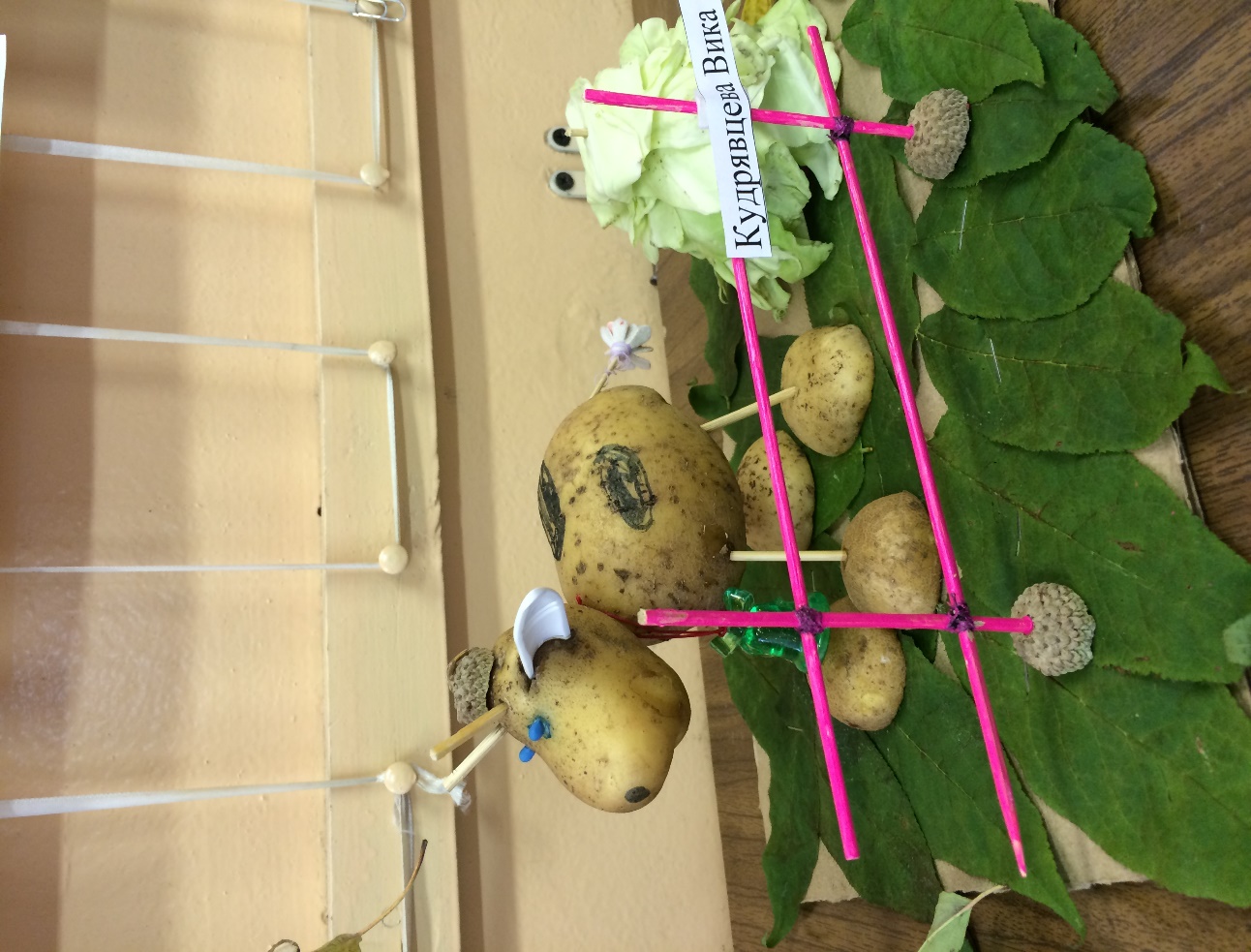 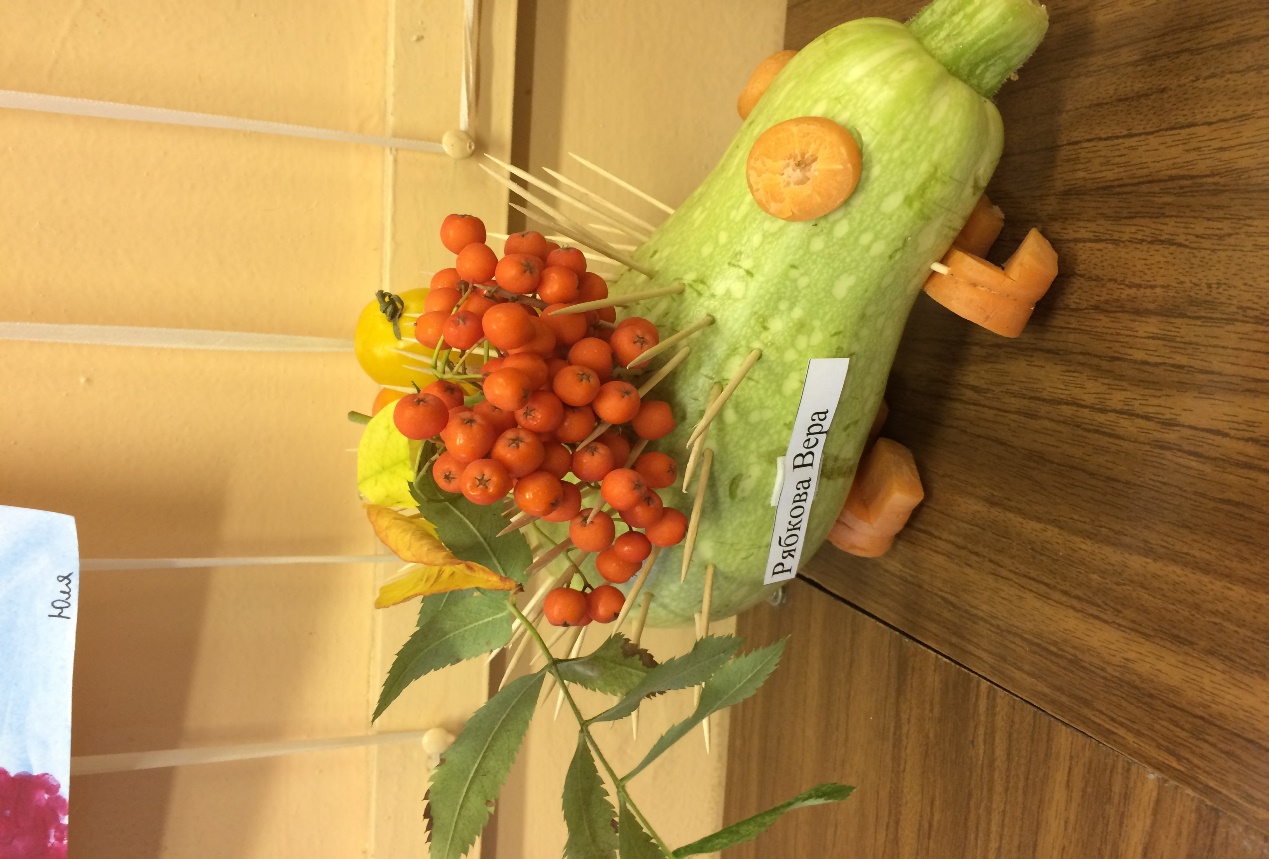 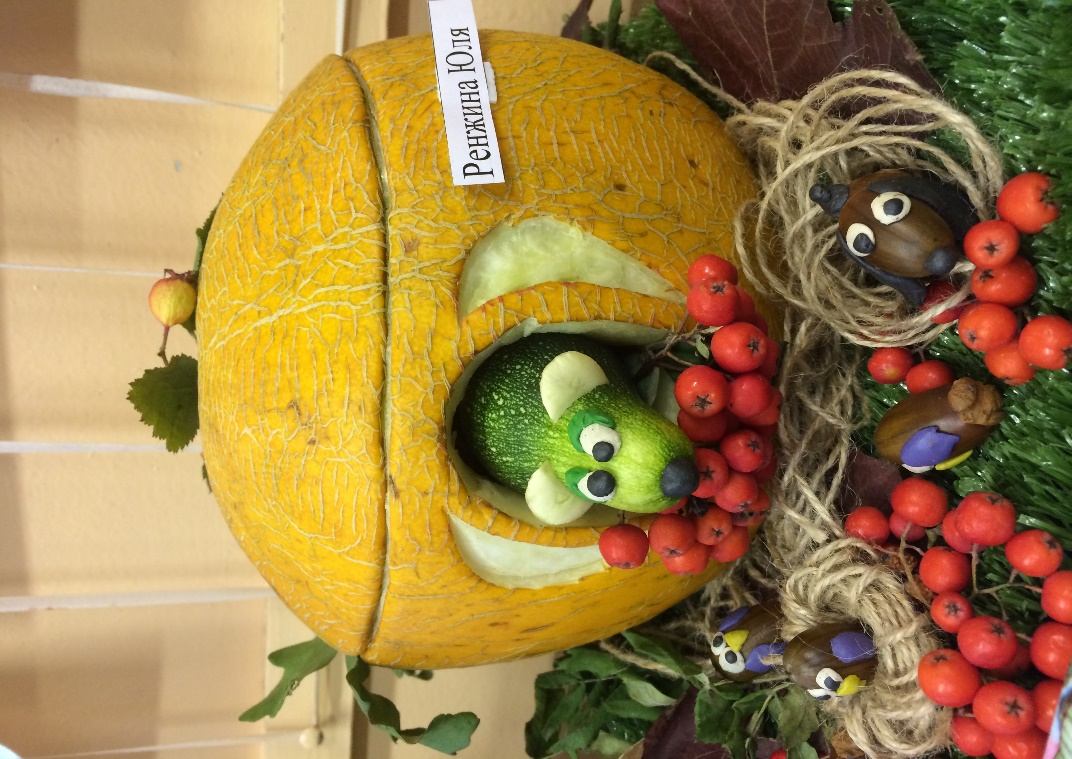 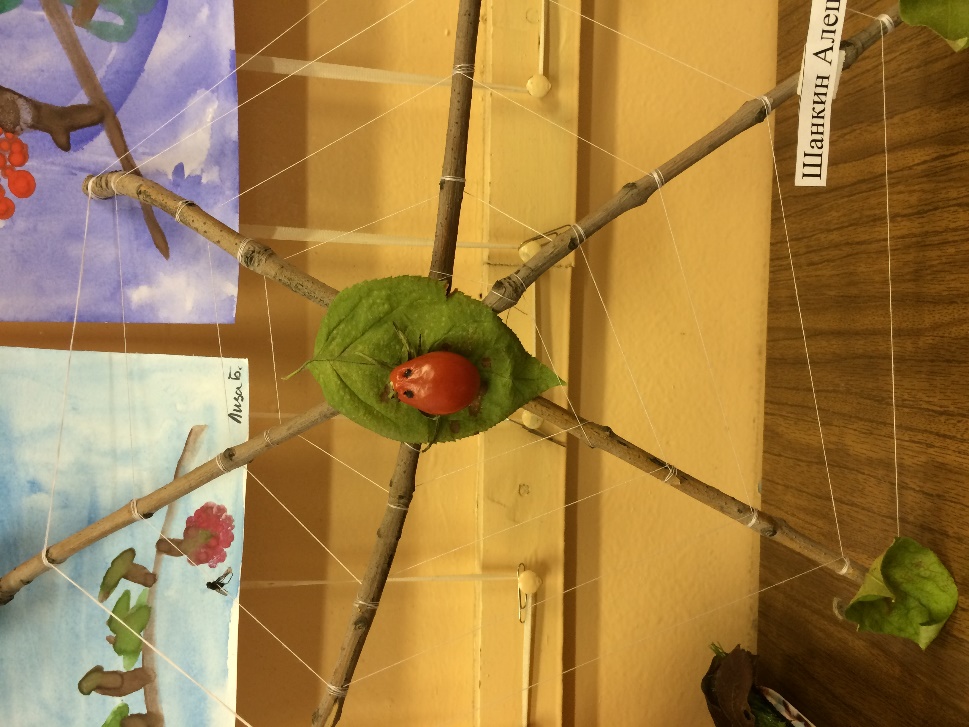 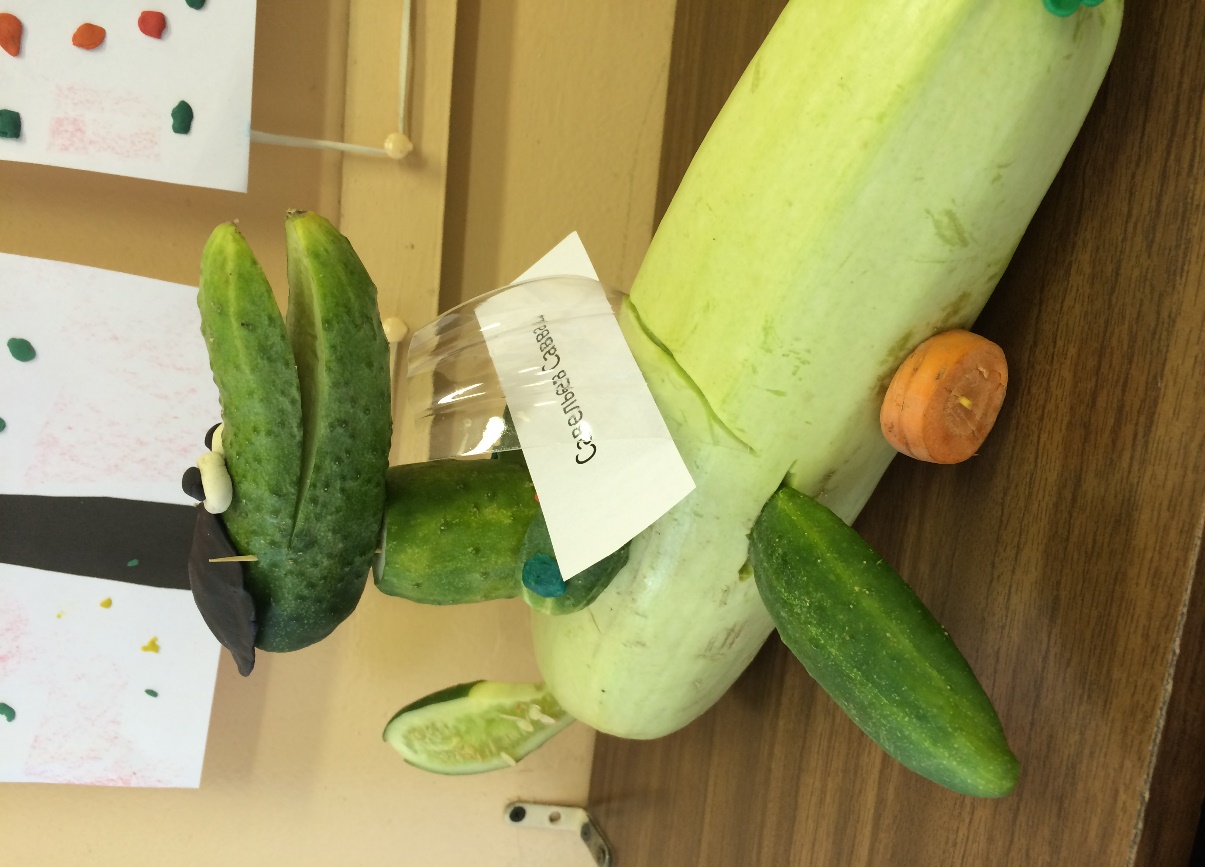 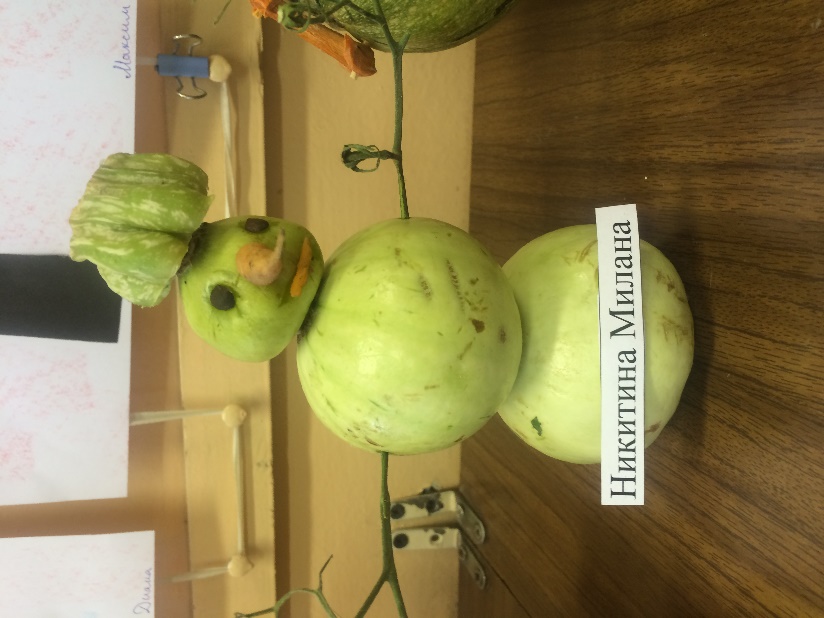 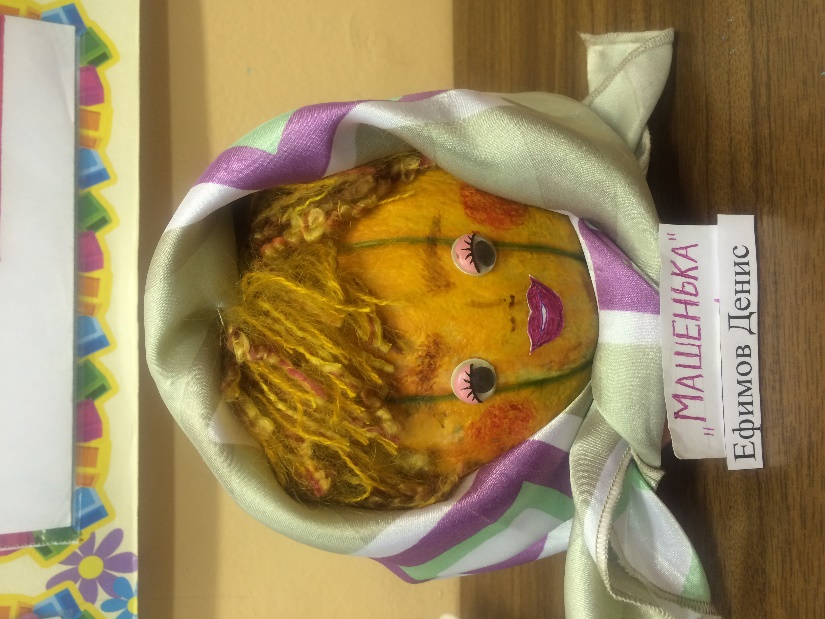 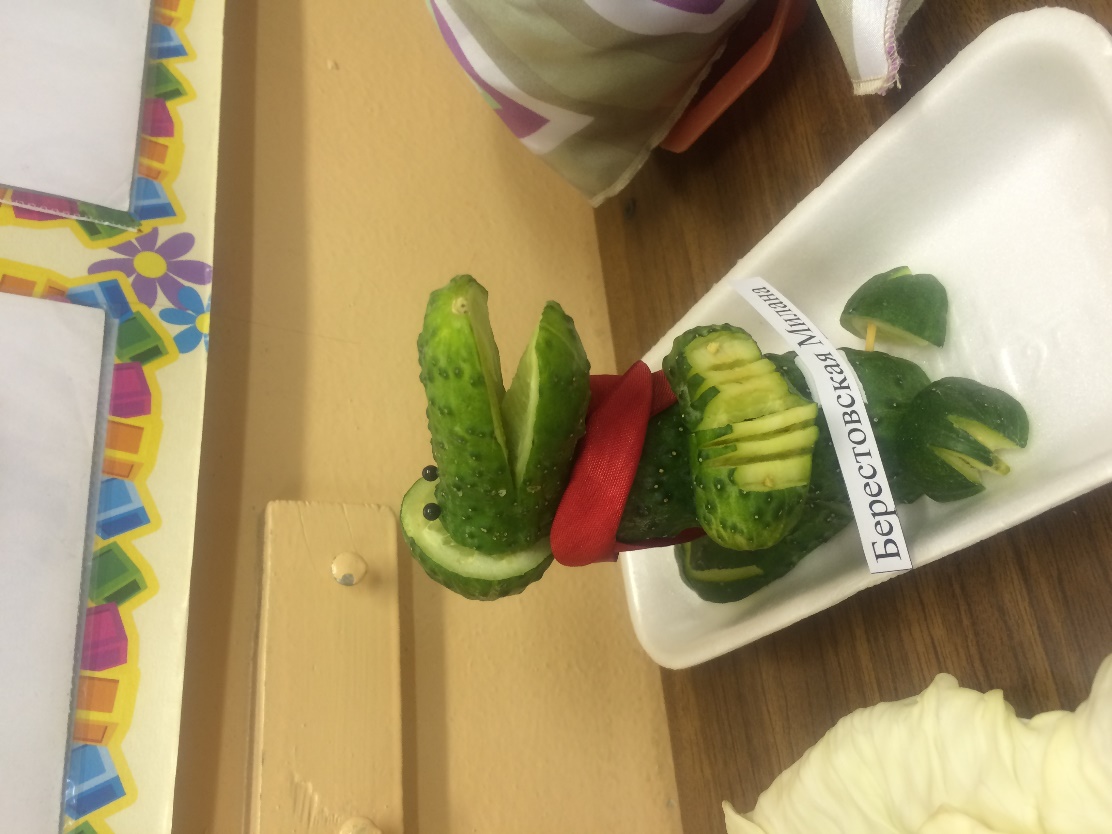 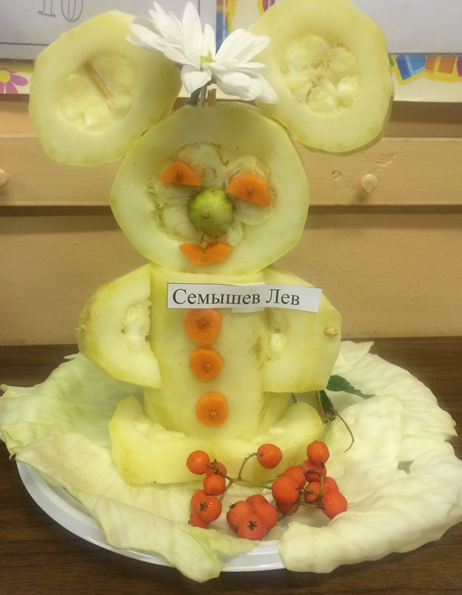 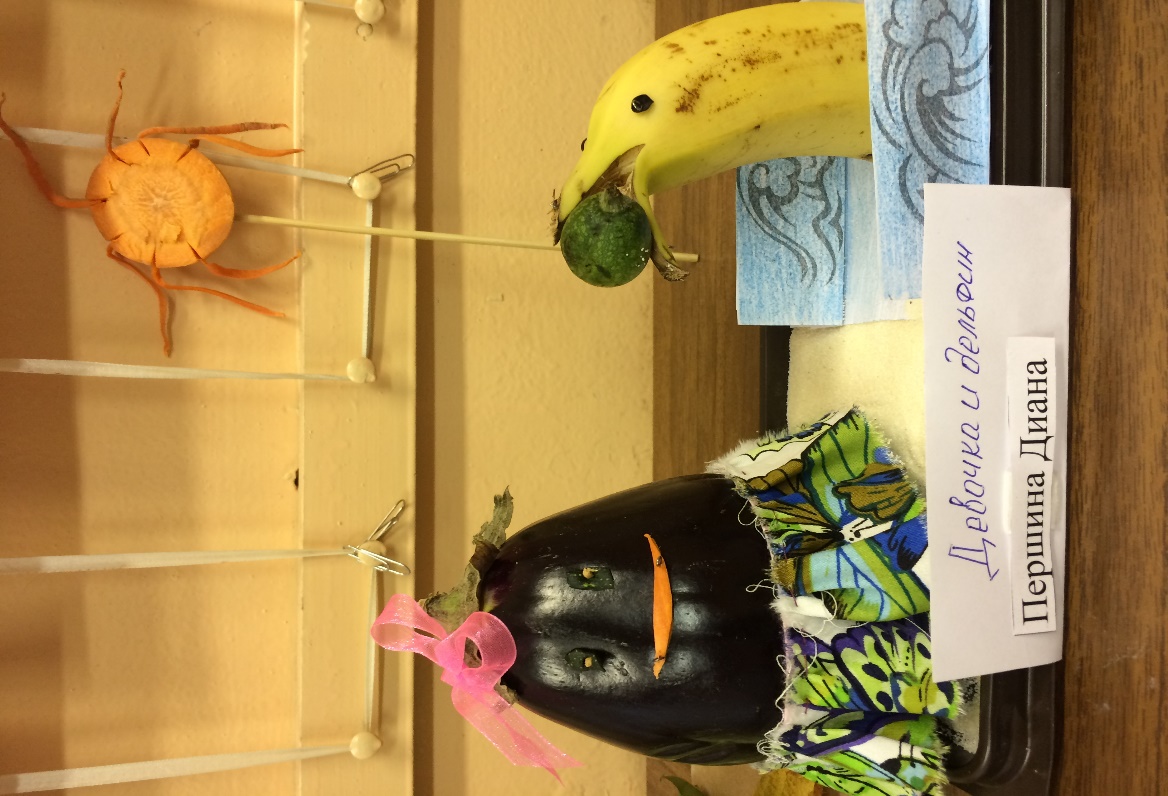 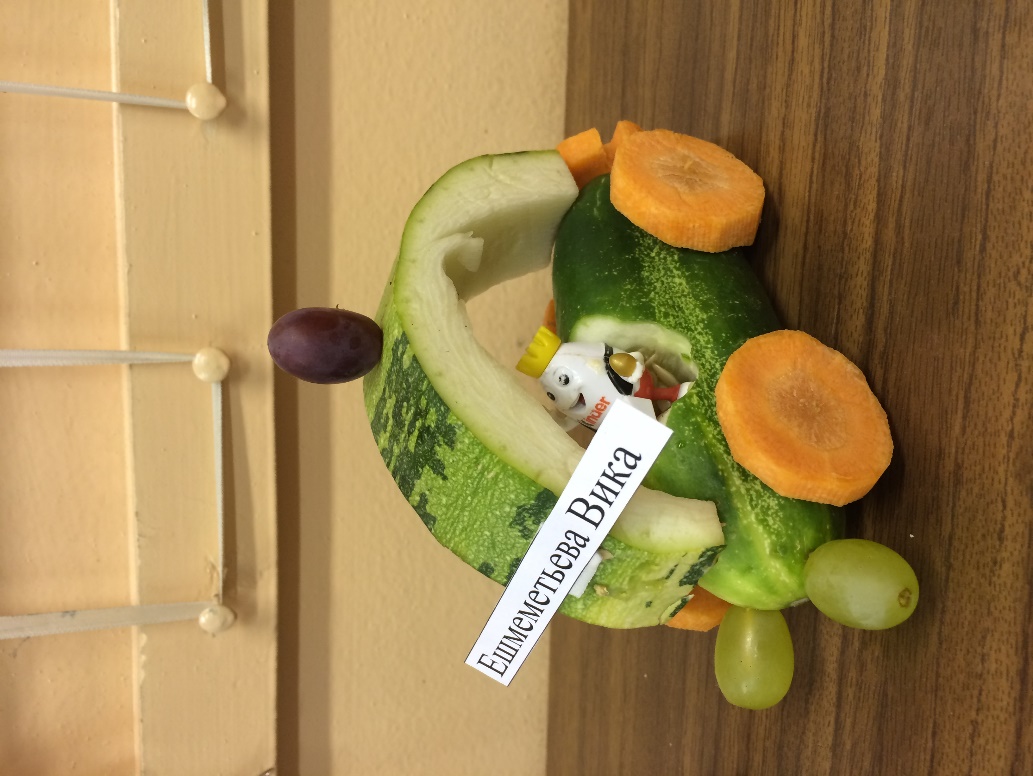 